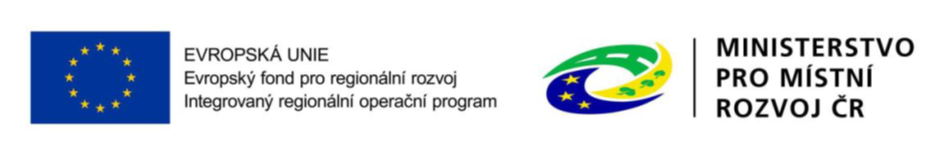 MODERNIZACE PEČOVATELSKÉ SLUŽBYV MZSS KARLOVY VARY – KOMPENZAČNÍ POMŮCKY Obchodní podmínky Návrh kupní smlouvy KUPNÍ SMLOUVA I. Smluvní strany 1.  Kupující Název:		 		Městské zařízení sociálních služeb, příspěvková organizace  Sídlo: 			   	Východní 621/16, 360 01 Karlovy Vary Zastoupena: 		 	Mgr. Karin Sasáková, pověřená řízením příspěvkové organizaceIČO:		               	47701277Bankovní spojení:		Česká spořitelna a.s. 		Číslo účtu:			800460339/0800Kontaktní osoba: 		Ing. Petr Nový, technik MZSS Karlovy Vary 				Tel. č. 602 169 953, e-mail: technik@kv-mzss.cz (dále jen „Kupující“)2. ProdávajícíNázev:				 Sídlo:				Zastoupena:			 IČO:				DIČ:				Bankovní spojení:		Č. účtu:				Zapsána v obchodním rejstříku vedeném u ___________________________________, oddíl____________, vložka ___________________(dále jen „Prodávající“)II.Základní ustanoveníTato kupní smlouva (dále též „Smlouva“) je uzavřena dle §  násl. Zákona č. 89/2012 Sb., občanský zákoník (dále jen „OZ“). Práva a povinnosti stran touto smlouvou neupravená se řídí příslušnými ustanoveními OZ. Uzavření smlouvy je výsledkem zadávacího řízení na veřejnou zakázku malého rozsahu ve smyslu § 31 zákona č. 134/2016 Sb. o zadávání veřejných zakázek (dále jen ZZVZ) a v souladu s Metodickým pokynem pro oblast zadávání zakázek pro programové období 2014 – 2020 jako přílohy k Obecným pravidlům pro žadatele a příjemce v Integrovaném regionálním operačním programu („dále jen „Metodický pokyn“), pod názvem: „MODERNIZACE PEČOVATELSKÉ SLUŽBY V MZSS KARLOVY VARY – KOMPENZAČNÍ POMŮCKY“, když zajištění předmětu smlouvy je veřejnou zakázkou.Účelem Smlouvy je zabezpečení dodávky v příloze č. 1 specifikovaného vybavení a poskytnutí souvisejících plnění kupujícímu (dále jen „Předmět koupě“), a to v souladu se všemi podmínkami sjednanými Smlouvou tak, aby bylo zajištěno naplnění projektu „MODERNIZACE PEČOVATELSKÉ SLUŽBY V MZSS KARLOVY VARY“, který je financován z Integrovaného regionálního operačního programu pro období 2014-2020 (dále jen „Dotační program“), pod registračním číslem CZ.06.2.56/0.0/0.0/16_057/0017289  (dále jen „Dotační projekt“).   Smluvní strany prohlašují, že údaje uvedené v čl. I. této smlouvy jsou v souladu s právní skutečností v době uzavření smlouvy. Smluvní strany se zavazují, že změny dotčených údajů oznámí bez prodlení písemně druhé smluvní straně. Smluvní strany prohlašují, že osoby podepisující tuto smlouvu jsou k tomuto jednání oprávněny. Prodávající prohlašuje, že je odborně způsobilý k zajištění předmětu plnění podle této smlouvy. III.Předmět závazkuProdávající se zavazuje odevzdat Předmět koupě se všemi jeho součástmi a příslušenstvím Kupujícímu a převést na Kupujícího vlastnické právo k Předmětu koupě. Prodávající se zavazuje dodat Kupujícímu pouze takový Předmět koupě, který bude nový, nepoužitý, plně funkční a který bude vyhovovat právním předpisům a technickým normám platným a účinným ke dni odevzdání Předmětu koupě Kupujícímu a bude v souladu s požadavky kupujícího vymezenými v zadávacích podmínkách. Kupující se zavazuje převzít Předmět koupě se všemi jeho součástmi a příslušenstvím, přijmout jej do svého vlastnictví a zaplatit prodávajícímu sjednanou cenu. Povinnost Prodávajícího odevzdat Předmět koupě podle Kupní smlouvy zahrnuje i tato plnění:a) dodat Předmět koupě Kupujícímu ve vhodném balení, v požadovaném množství do místa plnění dle Kupní smlouvy b) vyložit Předmět koupě z přepravního prostředku a umístit jej do místa dle pokynů Kupujícího c) předat Kupujícímu Předmět koupě vybalené a připravené k předvedení plné funkčnosti d) zajistit likvidaci balícího materiálu vně místa plnění, nedohodnou-li se s kupujícím odlišněf) předvést Prodávajícímu nebo jím určeným osobám Předmět koupě a poskytnout Kupujícímu nezbytnou součinnost za účelem seznámení se s vlastnostmi a způsobem provozování Předmětu koupě g) předat Kupujícímu doklady, ze kterých bude vyplývat způsob užití, způsob údržby, způsob naplnění právních předpisů a technických norem, identifikace výrobce Předmětu koupě. Vyjma odborných technických výrazů budou doklady  českém jazyce. h) proškolit minimálně 1 osobu Kupujícího, která bude Kupujícím určena k obsluze Předmětu koupě     IV.Kupní cena a platební podmínky Kupní cena činí Základní cena bez DPH _______________________ Kč (slovy: ____________________________________________________________ korun českých)DPH ve výši ____% (slovy: __________________ procent), která činí ______________ Kč 
(slovy: _____________________________________________________________korun českých) Cena celkem včetně DPH _____________________Kč (slovy: ____________________________________________________________ korun českých).Kupní cena uvedená v odst. 1 tohoto článku smlouvy (dále jen „Kupní cena) je výsledkem zadávacího řízení organizovaného Kupujícím (jako zadavatelem) a zahrnuje veškeré náklady Prodávajícího (jako vybraného dodavatele) spojené se splněním jeho závazku z této smlouvy. Kupní cena je stanovena jako nejvýše přípustná a není ji možno překročit. Kupující neposkytne Prodávajícímu žádné zálohové platby. Kupující není povinen hradit v souvislosti s Kupní smlouvou žádné jiné finanční částky, než Kupní cenuJe-li Prodávající plátcem DPH, odpovídá za to, že sazba daně z přidané hodnoty bude stanovena v souladu se zákonem č. 235/2004 Sb. o dani z přidané hodnoty (dále jen ZoDPH“); v případě, že dojde ke změně zákonné sazby DPH, bude Prodávající ke kupní ceně bez DPH povinen účtovat DPH v platné výši. Smluvní strany se dohodly, že v případě změny kupní ceny v důsledku změny sazby DPH není nutno ke smlouvě uzavírat dodatek.Vyplyne-li z informací zveřejněných správcem daně ve smyslu ZoDPH, že Prodávající je nespolehlivým plátcem DPH, je Kupující oprávněn příslušnou DPH uhradit přímo místně a věcně příslušnému správci daně Prodávajícího a o tuto částku ponížit platbu prodávajícímu.   Úhrada Kupní ceny bude provedena Kupujícím na základě Prodávajícím vystavené faktury (dále jen „Faktura“), která musí splňovat náležitosti daňového dokladu podle ZoDPH.Podkladem pro vystavení Faktury bude písemný, odsouhlasený a kupujícím podepsaný předávací protokol. Faktura musí dále splňovat požadavky Dotačního programu, zejména musí obsahovat název a registrační číslo projektu dle odstavců 1 a 2 II. oddílu Smlouvy. Kupní cenu je Kupující povinen Prodávajícímu uhradit do 21 dnů ode dne řádného vystavení a doručení Faktury. Závazek uhradit Kupní cenu bude Kupujícím splněn odepsáním fakturované částky z jeho bankovního účtu.Prodávající odpovídá za to, že Faktura bude obsahovat číslo a další identifikace bankovního účtu určeného k úhradě Kupní ceny, který bude nejpozději k datu účinnosti Smlouvy zveřejněn způsobem umožňující dálkových přístup ve smyslu § 96 odst. 2 ZoDPH. Nebude-li Faktura obsahovat některou povinnou nebo dohodnutou náležitost nebo bude-li chybně stanovena Kupní cena, je Kupující oprávněn tuto Fakturu vrátit k doplnění nebo opravě. V nově vystavené nebo doplněné faktuře bude uvedena nová splatnost. V.Místo a doba plněníMístem plnění jsou jednotlivá střediska pečovatelské služby:Východní 621/16, Drahovice, 360 01 Karlovy VaryProdávající je povinen odevzdat Předmět koupě Kupujícímu do 90 dní od podpisu smlouvy, nejpozději však do 31. 5. 2023Prodávající je povinen odevzdat Předmět koupě v místech plnění v pracovní dny v době od 8:00 hodin do 16:00 hodin. Prodávající je povinen Kupujícímu prokazatelně oznámit termín dodání nejméně 3 pracovní dny předem, a to na e-mailovou adresu kontaktní osoby uvedené v článku I. SmlouvyVI.Předání a převzetíPředmět koupě bude Prodávajícím předán a Kupujícím převzat v místě specifikovaném dle odst. 1 článku V. této Smlouvy, nedohodnou-li se smluvní strany jinak. Prodávající je povinen na základě žádosti Kupujícího Předmět koupě před Kupujícím rozbalit, překontrolovat a předvést jeho funkce. Předmětem takové kontroly je, zda dodaný Předmět koupě Je plně funkční odpovídá nabídce dle druhu a technických parametrůmá odpovídající zjevné jakostní vlastnostinebyl poškozen při přepravě obsahuje odpovídající dokladyZávazek Prodávajícího se považuje za splněný, pokud Předmět koupě nevykazuje vady ani závady a byl bez výhrad převzat Kupujícím a sepsán a oboustranně podepsán předávací protokol (dále „Předávací protokol“). Dnem protokolárního převzetí je dnem zdanitelného plnění. Předávací protokol bude splňovat minimálně tyto náležitosti:název a sídlo Prodávajícího a Kupujícího identifikace Smlouvy přesné označení dodávaného Předmětu koupěseznam předávaných dokladůzáznam o provedeném technickém a aplikačním seznámením s uvedením pověřených osobzáznam o přezkoušenívýsledek předávacího protokolu datum a hodina podpisu předávacího protokolu identifikace oprávněných osob a jejich podpis   Je-li podmínkou řádného užívání Předmětu koupě jeho montáž a osazení, bude předmětem protokolu ujednání smluvních stran o předání a převzetí montážních prací. Montáž a další činnosti nutné k zabudování Předmětu koupě zajistí prodávající, pokud se smluvní strany nedohodnou jinak. Kupující má právo odmítnout převzít takový Předmět koupě, který bude mít zjevné vady nebo bude dodané v rozporu s podmínkami dle této Smlouvy.  Nepřevezme-li Kupující Předmět koupě, bude mezi Smluvními stranami sepsán záznam s uvedením důvodu nepřevzetí a vyjádřením obou Smluvních stran. V takovém případě bude obsahovat i dohodu o odstranění Kupujícím vytýkaného stavu a o termínu opětovného odevzdání Předmětu koupě. Smluvní strany se dohodly, že v takovém případě nebude uzavírán dodatek Smlouvy, který by měnil ujednání v odst. 2. článku V. Smlouvy.  VII.Převod vlastnického práva Kupující nabývá vlastnické právo k Předmětu koupě převzetím Předmětu koupě po jeho řádném protokolárním předání. V témže okamžiku přechází na Kupujícího nebezpečí škody na něm. VIII.Záruka za jakost, práva z vadného plněníPředmět koupě musí být prostý všech faktických a právních vad a Prodávající je povinen zajistit, aby dodáním a užíváním Předmětu koupě nebyla porušena práva Prodávajícího nebo třetích osob vyplývající z práv duševního vlastnictví. Předmět koupě má právní vady, pokud k němu uplatňuje právo třetí osoba. Prodávající poskytuje Kupujícímu na dodaný Předmět smlouvy záruku za jakost (dále jen „Záruka“) ve smyslu §  násl. občanského zákoníku, a to v délce 24 měsíců (dále též „Záruční doba“). Záruční doba začíná běžet dnem splnění závazku Prodávajícího. Předmět koupě bude mít vady, nebude-li a) při převzetí Kupujícím nebo kdykoli v průběhu Záruční doby mít vlastnosti sjednané Smlouvou, nebob) při převzetí nebo kdykoli v průběhu Záruční doby způsobilý pro použití k účelu dle Smlouvy c) při převzetí nebo kdykoli v průběhu Záruční doby prostý právních vadKupující má právo z vadného plnění z vad, které má dodávaný Předmět koupě při převzetí Kupujícím, byť se vada projeví až později. Kupující má právo z vadného plnění také z vad vzniklých 
po převzetí Kupujícím, pokud je Prodávající způsobil porušením své povinnosti. Projeví-li se vada v průběhu 3 měsíců od převzetí Kupujícím, má se zato, že dodaný Předmět koupě nebo jeho část byla vadná již při převzetí.Prodávající nenese odpovědnost za vady způsobené Kupujícím nebo třetími osobami, ledaže by Kupující nebo také třetí osoby postupovaly v souladu s předanými dokumenty nebo pokyny od ProdávajícíhoVady, které se projeví během záruční doby, budou Prodávajícím odstraněny bezplatně. Veškeré zjištěné vady je Kupující povinen uplatnit u Prodávajícího bez zbytečného odkladu poté, kdy vadu zjistil a to formou písemného oznámení na adresu uvedenou předávacím protokolu při převzetí dodávaného Předmětu koupě.   Kupující má právo na odstranění vady dodáním nové věci nebo opravou; je-li vadné plnění podstatným porušením smlouvy, také právo od smlouvy odstoupit. Právo volby plnění má Kupující. Bezplatný servis za účelem odstraňování vad bude probíhat, pokud to povaha vady umožňuje, v místech plnění. V opačném případě zajišťuje a hradí odvoz do míst opravy a zpět Prodávající, pokud se strany nedohodnou písemně jinak.   Odstranění vady musí být provedeno do 10 dnů od oznámení této vady Prodávajícímu, pokud se smluvní strany v konkrétním případě nedohodnou písemně jinak.V případě výměny vadného dodávaného Předmětu koupě nebo jeho části, začíná na vyměněném Předmětu koupě nebo jeho části běžet nová záruční doba v délce dle odst. 2 tohoto článku smlouvy.Prodávající je povinen uhradit Kupujícímu škodu, která mu vznikla vadným plněním, a to v plné výši. Prodávající rovněž Kupujícímu uhradí náklady vzniklé při uplatňování práv z vadného plnění.IX.Smluvní pokutyNeodevzdá-li Prodávající Kupujícímu Předmět koupě v dohodnuté lhůtě, je povinen zaplatit Kupujícímu smluvní pokutu ve výši 0,05 % z kupní ceny (včetně DPH), a to za každý započatý den prodlení. Prodlení s plněním povinností podle předchozí věty je ukončeno dnem, kdy bude zjednána náprava Prodávajícím. Pro případ prodlení se zaplacením kupní ceny sjednávají smluvní strany úrok z prodlení ve výši stanovený občanskoprávními předpisy.Pokud Prodávající neodstraní reklamovanou vadu ve sjednané lhůtě, je Kupující oprávněn účtovat Prodávajícímu za každou reklamovanou vadu, s jejímž odstraněním je Prodávající v prodlení, smluvní pokutu ve výši 1 000 Kč za každý i započatý den prodlení. Splatnost smluvních pokut podle Smlouvy bude 15 dní od doručení písemné výzvy k zaplacení smluvní pokuty straně povinné. Zaplacením smluvní pokuty nezbavuje Prodávajícího povinnosti splnit dluh smluvní pokutou utvrzený. Smluvní pokuty se nezapočítávají na náhradu případně vzniklé škody, kterou lze vymáhat samostatně vedle smluvní pokuty, a to v plné výši. X.PoddodavateléProdávající je oprávněn pověřit plněním svých povinností vyplývajících ze Smlouvy jiné osoby (dále jen „Poddodavatele“), které uvedl ve své nabídce. Prodávající odpovídá za plnění Poddodavatele tak, jako by plnil sám. Prodávající se zavazuje, že Poddodavatelé, kterými prokazoval splnění kvalifikace v Zadávacím řízení, se budou podílet na plnění povinností Prodávajícího vyplývajících ze Smlouvy v rozsahu podle nabídky Prodávajícího podané do Zadávacího řízení.  Prodávající je oprávněn změnit Poddodavatele z důvodu na straně Prodávajícího pouze s předchozím souhlasem Kupujícího. Kupující souhlas se změnou nevydá, pokud by to odporovalo jakémukoliv ustanovení ZZVZ a Metodického pokynu.  XI.Zánik smlouvyTato smlouva zaniká:písemnou dohodou smluvních stran;jednostranným odstoupením od smlouvy pro její podstatné porušení druhou smluvní stranou, s tím, že podstatným porušením smlouvy se rozumí zejménapokud bude mít dodaný Předmět smlouvy takové vady, které ho činí neupotřebitelným nebo nebude mít vlastnosti, které si Kupující vymínil nebo o kterých ho Prodávající ujistil, nedodržení smluvních ujednání o záruce za jakost,neuhrazení kupní ceny Kupujícím po druhé výzvě Prodávajícího k uhrazení dlužné částky, přičemž druhá výzva nesmí následovat dříve než 15 dnů po doručení první výzvy.Kupující je dále oprávněn od této smlouvy odstoupit v těchto případech:bylo-li příslušným soudem rozhodnuto o tom, že Prodávající je v úpadku ve smyslu zákona č. 182/2006 Sb., o úpadku a způsobech jeho řešení (insolvenční zákon), ve znění pozdějších předpisů (a to bez ohledu na právní moc tohoto rozhodnutí); podá-li Prodávající sám na sebe insolvenční návrh.Odstoupením od smlouvy není dotčeno právo oprávněné smluvní strany na zaplacení smluvní pokuty ani na náhradu škody vzniklé porušením smlouvy.Účinky každého odstoupení od smlouvy nastávají okamžikem doručení písemného projevu vůle odstoupit od této smlouvy druhé smluvní straně. XII.Prohlášení smluvních smluvProdávající prohlašuje, že není v úpadku ani ve stavu hrozícího úpadku a že mu není známo, že by vůči němu bylo zahájeno insolvenční řízení. Prodávající dále prohlašuje, že vůči němu není v právní moci žádné soudní rozhodnutí, případně rozhodnutí správního, daňového či jiného orgánu na plnění, které by mohlo být důvodem zahájení exekučního řízení na majetek Prodávajícího a že mu není známo, že by vůči němu takové řízení bylo zahájeno.Prodávající prohlašuje, že se v dostatečném rozsahu seznámil s veškerými požadavky Kupujícího podle Smlouvy, přičemž si není vědom žádných překážek, které by mu bránily v poskytnutí sjednaného plnění v souladu se Smlouvou.Prodávající si je vědom, že je ve smyslu § 2 písm. e) zákona č. 320/2001 Sb., o finanční kontrole ve veřejné správě a o změně některých zákonů, ve znění pozdějších předpisů (dále jen „Zákon o kontrole“) povinen spolupůsobit při výkonu finanční kontroly. Prodávající je zejména povinen poskytnout subjektům provádějícím kontrolu ve smyslu Zákona o kontrole potřebnou součinnost. Prodávající si je rovněž vědom, že je povinen uchovávat veškerou dokumentaci související se Smlouvou, a to včetně účetních dokladů minimálně do konce roku 2032 a ve stejné lhůtě poskytovat informace a související doklady zaměstnancům a zmocněncům pověřených orgánů v souvislosti s realizací Dotačního projektu (CRR, MMR ČR, MF ČR, Evropské komise, Evropského účetního dvora, Nejvyššího kontrolního úřadu, příslušného orgánu finanční správy a dalších oprávněných orgánů státní správy) a je povinen vytvořit podmínky k provedení kontroly Dotačního projektu. Prodávající bere na vědomí, že obsah Smlouvy není obsahem obchodního ani veřejného tajemství a souhlasí se zveřejněním Smlouvy včetně jejich součástí a případných změn či dodatků v souladu s povinnostmi Kupujícího jako veřejného zadavatele dle ZZVZ a zákona č. 340/2015 Sb., Zákon o registru smluv (dále jen „ZRS“).  V této souvislosti se smluvní strany dohodly, že zveřejnění Smlouvy způsobem a ve lhůtě dle ZZVZ a ZRS zajistí kupující.XIII.Závěrečná ustanoveníTato smlouva je vyhotovena ve dvou stejnopisech, pro každou smluvní stranu po jednom.  Smlouva nabývá platnosti podpisem oprávněných zástupců smluvních stran a účinnosti dnem jejího zveřejnění prostřednictvím registru smluv dle ZRS.  Doplňování nebo změnu této smlouvy lze provádět jen se souhlasem obou smluvních stran, a to pouze formou písemných dodatků.Prodávající nemůže bez souhlasu Kupujícího postoupit svá práva a povinnosti plynoucí 
z této smlouvy třetí straně. Zápočet případných vzájemných pohledávek je možný pouze písemnou dohodou stran. Smluvní strany se dohodly, že případné spory vzniklé ze Smlouvy a v souvislosti s ní budou rozhodovány výlučně příslušnými soudy. Nedílnou součástí této smlouvy je příloha:Příloha č. 1 Smlouvy: Oceněný soupis dodávek V ______________dne ___________________________			___________________________________Kupující 						Prodávající 					